ΣΑΒΒΑΤΟ, 19/1006:45		ΜΑΖΙ ΤΟ ΣΑΒΒΑΤΟΚΥΡΙΑΚΟΕνημερωτική εκπομπή με τον Γιάννη Σκάλκο και τη Βούλα Μαλλά10:00		ΟΙΝΟΣ Ο ΑΓΑΠΗΤΟΣ (E) «Σαντορίνη» (Α΄ μέρος)Ταξίδι στους δρόμους του κρασιού της Ελλάδας με τον οινολόγο Δημήτρη Χατζηνικολάου11:00		ΜΕΤΑ - ΜΟΥΣΕΙΟ (E) «Βυζαντινό και Χριστιανικό Μουσείο»11:45		ΣΑΝ ΣΗΜΕΡΑ ΤΟΝ 20Ο ΑΙΩΝΑ (Ε)12:00		ΕΙΔΗΣΕΙΣ – ΑΘΛΗΤΙΚΑ – ΚΑΙΡΟΣ12:30		ΕΠΤΑ (Νέα εκπομπή)Εβδομαδιαία πολιτική ανασκόπηση με τη Βάλια Πετούρη 13:30		ΤΕΤΡΑΔΙΑ, ΘΑΝΑΣΗΣ ΛΑΛΑΣ (E) «Μαρίνα Αμπράμοβιτς»	14:00-15:30 	ΠΟΛΟ | Α1 ΑΝΔΡΩΝ, ΓΛΥΦΑΔΑ-ΑΠΟΛΛΩΝ | 3η Αγωνιστική (Ζ)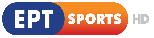 	15:30-17:30 	BASKETLEAGUE SHOW | 4η Αγωνιστική (Ζ)		ΠΡΟΜΗΘΕΑΣ-ΚΟΛΟΣΣΟΣ		ΑΡΗΣ-ΙΩΝΙΚΟΣ		ΛΑΡΙΣΑ-ΗΡΑΚΛΗΣ		ΠΑΝΙΩΝΙΟΣ-ΡΕΘΥΜΝΟΑθλητική εκπομπή με τον Βαγγέλη Ιωάννου	17:30-19:30 	BASKETLEAGUE | 4η Αγωνιστική (Ζ)		ΠΑΟΚ-ΠΑΝΑΘΗΝΑΪΚΟΣ19:30		20ΟΣ ΑΙΩΝΑΣ ΕΠΙΛΟΓΕΣ 	20:00-22:00 	SUPERLEAGUE | 7η αγωνιστική (Ζ)		ΠΑΝΑΙΤΩΛΙΚΟΣ- ΛΑΡΙΣΑ22:00		ΚΕΝΤΡΙΚΟ ΔΕΛΤΙΟ ΕΙΔΗΣΕΩΝ – ΑΘΛΗΤΙΚΑ – ΚΑΙΡΟΣ(ΕΡΤ1 21:00)22:45		ΚΑΙΡΟΣ ΓΙΑ … ΕΡΤΑναλυτική πρόγνωση για τον καιρό23:00		ΣΤΑ ΤΡΑΓΟΥΔΙΑ ΛΕΜΕ ΝΑΙ (Ε) «Τα θρυλικά 45αρια» (Νέο Επεισόδιο)Μουσική εκπομπή με τη Ναταλία Δραγούμη και τον Μιχάλη Μαρίνο02:30		ΕΛΛΗΝΙΚΗ ΤΑΙΝΙΑ «ΑΝΤΡΑ ΘΕΛΩ»Έτος παραγωγής: 1987«Η νεαρή και όμορφη Λιάνα μένει ξαφνικά χήρα, αφού ο υπερήλικας σύζυγός της πεθαίνει. Την επόμενη μέρα του θανάτου πληροφορείται από τον δικηγόρο του, ότι η ίδια κληρονομεί ολόκληρη την περιουσία, εφόσον έχει αποκτήσει διάδοχο. Σε αντίθετη περίπτωση τα 3/4 της περιουσίας κληρονομεί η Φιλαρμονική Κέρκυρας. Ο θείος της Λιάνας με τη βοήθεια της θείας προσπαθούν να την πείσουν να ξεκινήσουν αμέσως προσπάθειες, για να βρεθεί ένας περιστασιακός εραστής και να της δώσει τη δυνατότητα να αποκτήσει διάδοχο, μέσα στη στενή προθεσμία των εννέα μηνών, ώστε να κληρονομήσει την περιουσία...»Παίζουν: Λίλα Καφαντάρη, Σπύρος Κωνσταντόπουλος, Γιώργος Χριστοδούλου, Παύλος Χαϊκάλης, Γιάννης Κούρος, Τάσος ΨωμόπουλοςΣενάριο: Αλέκος Σακελλάριος, Χρήστος Γιαννακόπουλος, Μουσική σύνθεση: Τάκης ΜπινιάρηςΣκηνοθεσία: Οδυσσέας Κωστελέτος-----------------------------------------------------------------------------------------------------------------04:00		ΟΙΝΟΣ Ο ΑΓΑΠΗΤΟΣ (E) «Σαντορίνη» (Α’ μέρος)05:00		ΕΛΛΗΝΙΚΗ ΤΑΙΝΙΑ «ΝΥΜΦΙΟΣ ΑΝΥΜΦΕΥΤΟΣ»Έτος παραγωγής: 1967«Ένας καλόκαρδος δάσκαλος σώζει μια κοπέλα από την αυτοκτονία και την περιθάλπει στο σπίτι του. Είναι όμως νιόπαντρος και την επόμενη μέρα φεύγει με τη γυναίκα του για το γαμήλιο ταξίδι. Στο τρένο συναντά την ίδια κοπέλα. Η κατάσταση γρήγορα θα περιπλεχτεί, η γυναίκα του θα τον υποψιαστεί και θα δημιουργηθούν πολλές παρεξηγήσεις».Παίζουν: Γιάννης Γκιωνάκης, Άννα Φόνσου, Νόρα Κατσέλη, Κώστας Κακκαβάς, Ντόρα Κωστίδου, Γιώργος Κάππης, Κούλα Αγαγιώτου, Τάκης Χριστοφορίδης, Μάκης Δεμίρης, Αντώνης Παπαδόπουλος, Γιώργος Παπαζήσης, Στάθης Χατζηπαυλής, Καίτη Πατητή, Γιώργος Τζαβέλλας, Πέπη Οικονομοπούλου, Σόνια Δήμου, Νίκος ΤσουκαλάςΣενάριο: Γιώργος Λαζαρίδης, Διεύθυνση φωτογραφίας: Λευτέρης Βλάχος, Μουσική: Κώστας Σεϊτανίδης, Σκηνοθεσία: Ορέστης Λάσκος06:15		ΤΑ ΜΥΣΤΙΚΑ ΤΗΣ ΜΟΥΣΙΚΗΣ (Β΄ΚΥΚΛΟΣ) (E) «Συν-τονισμοί, ορχήστρες και μπάντες» (Α΄ μέρος)ΚΥΡΙΑΚΗ, 20/1007:00		ΑΡΧΙΕΡΑΤΙΚΗ ΘΕΙΑ ΛΕΙΤΟΥΡΓΙΑΑπευθείας μετάδοση από το Καθολικό της Ιεράς Μονής Ξενοφώντος Αγίου  Όρους11:30		ΜΕ ΑΡΕΤΗ ΚΑΙ ΤΟΛΜΗΕκπομπή των Ενόπλων Δυνάμεων12:00		ΕΙΔΗΣΕΙΣ – ΑΘΛΗΤΙΚΑ – ΚΑΙΡΟΣ12:45		ΣΑΝ ΣΗΜΕΡΑ ΤΟΝ 20Ο ΑΙΩΝΑ (E)13:00		ΤΟ ΑΛΑΤΙ ΤΗΣ ΓΗΣ (Ε) «Με τους 'Κυρατζήδες' στην Πίνδο!» (Νέα εκπομπή)Εκπομπή για την ελληνική μουσική παράδοση υπό την επιμέλεια του Λάμπρου Λιάβα15:00		ΕΙΔΗΣΕΙΣ – ΑΘΛΗΤΙΚΑ – ΚΑΙΡΟΣ16:00		ΣΤΑΘΜΟΣ ΜΕΓΑΡΟΝ «Βασίλης Τσαμπρόπουλος, Αναστασία Πολί, Erric Nour, 'Φτερωτό άλογο'» (Νέα εκπομπή - Eκπ. 2η)	17:00-19:00	 SUPERLEAGUE | ΞΑΝΘΗ-ΑΡΗΣ (7η αγωνιστική) (Ζ)19:00		20ΟΣ ΑΙΩΝΑΣ ΕΠΙΛΟΓΕΣ	19:30-21:30 	SUPERLEAGUE | ΑΤΡΟΜΗΤΟΣ-ΠΑΝΑΘΗΝΑΪΚΟΣ (7η αγωνιστική) (Ζ)21:45		ΑΘΛΗΤΙΚΗ ΚΥΡΙΑΚΗ | ΕΚΠΟΜΠΗ (Ζ)01:00		ΕΛΛΗΝΙΚΗ ΤΑΙΝΙΑ «ΜΑΘΕ ΠΑΙΔΙ ΜΟΥ ΓΡΑΜΜΑΤΑ»Έτος παραγωγής: 1981«Ένας συντηρητικός γυμνασιάρχης σε κάποιο γυμνάσιο της επαρχίας προσπαθεί να πλησιάσει μια νεαρή δασκάλα. Συγκρούεται με τους δύο γιους του, οι οποίοι διαφωνούν με τις θέσεις του. Το αποκορύφωμα της σύγκρουσης θα είναι ένα μνημόσυνο για τους νεκρούς της Αντίστασης, όπου οι γιοι του μαζί με τη δασκάλα θα υποστηρίξουν έναν συντοπίτη τους, του οποίου ο πατέρας ήταν αγωνιστής της αριστεράς, χωρίς επίσημη αναγνώριση από τη μεριά της πολιτείας.»ΔΙΑΚΡΙΣΕΙΣ: ΦΕΣΤΙΒΑΛ ΘΕΣΣΑΛΟΝΙΚΗΣ 1981 ΒΡΑΒΕΙΑ: ΣΚΗΝΟΓΡΑΦΙΑΣ - Α΄ ΓΥΝΑΙΚΕΙΟΥ ΡΟΛΟΥ (Άννα Ματζουράνη) - Α΄ ΑΝΔΡΙΚΟΥ ΡΟΛΟΥ (Βασίλης Διαμαντόπουλος) - Γ΄ ΕΙΔΙΚΟ ΒΡΑΒΕΙΟ (Νίκος Καλογερόπουλος-Ηθοποιός)Παίζουν: Βασίλης Διαμαντόπουλος, Άννα Μαντζουράνη, Κώστας Τσάκωνας, Νίκος Καλογερόπουλος, Ρένα Καζάκου, Δημήτρης Καμπερίδης.Σενάριο: Θόδωρος Μαραγκός, Μουσική: Νίκος Τάτσης, Σκηνοθεσία: Θόδωρος Μαραγκός 02:30		ΟΙΝΟΣ Ο ΑΓΑΠΗΤΟΣ (E) «Σαντορίνη» (Β΄ μέρος)03:15		ΤΑ ΜΥΣΤΙΚΑ ΤΗΣ ΜΟΥΣΙΚΗΣ (Β΄ ΚΥΚΛΟΣ) (E) «Συν-τονισμοί, ορχήστρες και μπάντες» (Β΄ μέρος)04:00		ΕΛΛΗΝΙΚΗ ΤΑΙΝΙΑ «Η ΛΙΖΑ ΤΟ ‘ΣΚΑΣΕ»«Στο αεροδρόμιο της Αθήνας, η Λίζα το σκάει από τον πατέρα της, ο οποίος θέλει να την παντρέψει με έναν εύπορο γαμπρό από το Παρίσι. Κάνει οτοστόπ για να πάει στην πόλη κι έτσι γνωρίζεται με τον όμορφο οδηγό του αυτοκινήτου, τον Γιώργο. Στη συνέχεια το σκάει και απ’ αυτόν και αναζητά τον αδελφό της μητέρας της, τον Ιορδάνη, τον οποίο δεν έχει δει ποτέ της. Ο πατέρας της δημοσιεύει μια φωτογραφία της στις εφημερίδες, προσφέροντας αμοιβή εκατό χιλιάδων δραχμών σε όποιον τη βρει…»Παίζουν: Ξένια Καλογεροπούλου, Κώστας Κακκαβάς, Διονύσης Παπαγιαννόπουλος, Μαρίκα Κρεββατά, Κώστας Χατζηχρήστος, Φραγκίσκος Μανέλλης, Τάκης Χριστοφορίδης, Μιχάλης Καλογιάννης, Γιάννης ΣπαρίδηςΣενάριο: Γιάννης Μαρής , Μουσική: Μάνος Χατζιδάκις Νάνα Μούσχουρη (τραγούδι "Ο Υμηττός")Σκηνοθεσία: Σωκράτης Καψάσκης -----------------------------------------------------------------------------------------------------------------05:30		ΣΑΝ ΣΗΜΕΡΑ ΤΟΝ 20Ο ΑΙΩΝΑ (E)ΔΕΥΤΕΡΑ, 21/10 05:50		ΠΡΩΙΝΗ ΕΝΗΜΕΡΩΣΗ ΕΡΤΕνημερωτική εκπομπή με τη Νίνα Κασιμάτη και τον Χρήστο Παγώνη09:50		ΑΠΕΥΘΕΙΑΣ Ενημερωτική εκπομπή με τη Μάριον Μιχελιδάκη και τον Κώστα Λασκαράτο12:00		ΕΙΔΗΣΕΙΣ – ΑΘΛΗΤΙΚΑ – ΚΑΙΡΟΣ13:00		ΜΕΝΟΥΜΕ ΕΛΛΑΔΑ, ΒΓΑΙΝΟΥΜΕ ΕΞΩ (E) «Πήλιο» (Eπεισ. 1)14:00		ΕΠΟΧΕΣ ΚΑΙ ΣΥΓΓΡΑΦΕΙΣ (ΕΡΤ ΑΡΧΕΙΟ) (E)«Ο μυστικός ποιητής Νίκος Εγγονόπουλος»21/10/1907: Γέννηση Νίκου Εγγονόπουλου15:00		ΕΙΔΗΣΕΙΣ – ΑΘΛΗΤΙΚΑ – ΚΑΙΡΟΣ16:00		ΕΛΛΗΝΙΚΗ ΤΑΙΝΙΑ «ΣΥΝΝΕΦΙΑΣΜΕΝΟΙ ΟΡΙΖΟΝΤΕΣ»Έτος παραγωγής: 1968«Έχοντας χάσει τον πατέρα της, η Κατερίνα (Μάρθα Βούρτση) φτάνει από την επαρχία στην Αθήνα, ψάχνοντας λύση για τα σοβαρά οικονομικά της προβλήματα, θέλοντας να φροντίσει τον αδερφό της που υποφέρει από τα τραύματα που έχει υποστεί. Επίσης, θέλει να αντιμετωπίσει τον απατεώνα Γεράσιμο (Στέφανος Στρατηγός), ο οποίος διαχειρίζεται το φορτηγό που άφησε κληρονομιά στα δύο αδέλφια ο πατέρας τους.Ένας καλόκαρδος οδηγός (Αλέκος Αλεξανδράκης) θα αγαπήσει την Κατερίνα και θα τη βοηθήσει να αντιταχθεί στον Γεράσιμο, με τη συνδρομή του φίλου του Κώτσου (Μίμης Φωτόπουλος).Κοινωνικό-αισθηματικό δράμα, παραγωγής 1968.Σκηνοθεσία: Μιχάλης Παπανικολάου.Σενάριο: Πάνος Κοντέλλης.Διεύθυνση φωτογραφίας: Βαγγέλης Καραμανίδης.Μουσική: Χρήστος Λεοντής, Γιώργος Ζαμπέτας, Γιάννης Καραμπεσίνης.Παίζουν: Αλέκος Αλεξανδράκης, Μάρθα Βούρτση, Στέφανος Στρατηγός, Μίμης Φωτόπουλος, Μίμης Χρυσομάλλης, Κία Μπόζου, Άννα Σταυρίδου, Άγγελος Γεωργιάδης17:40		ΣΑΝ ΣΗΜΕΡΑ ΤΟΝ 20Ο ΑΙΩΝΑ (E) 18:00		ΕΙΔΗΣΕΙΣ – ΑΘΛΗΤΙΚΑ – ΚΑΙΡΟΣΚαι Δελτίο στη Νοηματική18:15		ΚΑΙΡΟΣ ΓΙΑ … ΕΡΤΑναλυτική πρόγνωση για τον καιρό18:30		ΜΟΝΟΓΡΑΜΜΑ - 2016 (E) «Νότης Μαυρουδής» (συνθέτης - κιθαρίστας)19:00		Η ΜΗΧΑΝΗ ΤΟΥ ΧΡΟΝΟΥ (E) «Οι μάχες του Άγνωστου Στρατιώτη στα βουνά της Ηπείρου» (Α' μέρος)Με τον Χρίστο Βασιλόπουλο20:00		ΕΠΟΧΕΣ ΚΑΙ ΣΥΓΓΡΑΦΕΙΣ (ΕΡΤ ΑΡΧΕΙΟ) (E)«Ο μυστικός ποιητής Νίκος Εγγονόπουλος»21/10/1907: Γέννηση Ν. Εγγονόπουλου21:00		ΚΕΝΤΡΙΚΟ ΔΕΛΤΙΟ ΕΙΔΗΣΕΩΝ – ΑΘΛΗΤΙΚΑ – ΚΑΙΡΟΣ22:00		ΕΛΛΗΝΙΚΗ ΣΕΙΡΑ (Ε) «Τα παιδιά της Νιόβης» (B' ΚΥΚΛΟΣ - Eπ. 3 & Επ. 4)Δραματική - ιστορική σειρά, βασισμένη στο ομότιτλο μυθιστόρημα του ακαδημαϊκού Τάσου Αθανασιάδη, παραγωγής 2004-2005.Eπεισόδιο 3ο : Η απομάκρυνση του βασιλιά και η ανάληψη της εξουσίας από τον Βενιζέλο χαροποιεί ιδιαίτερα τον Τρύφωνα, που συζητάει τις λεπτομέρειες της μεταφοράς της Χρυσάνθης και της οικογένειάς της από την Μυτιλήνη στην Αθήνα. Αν και το ενδιαφέρον του Στέργιου για την Μεριέμ είναι ιδιαίτερο, δεν μπορεί να ξεχάσει και την Νόρα, η οποία όμως του δηλώνει ότι θα παραμείνει στη Μυτιλήνη εργαζόμενη ως νοσοκόμα, προσδοκώντας να μάθει πληροφορίες για τον αγνοούμενο αδελφό της, τον Φώτη. Αν και ο Στέργιος γνωρίζει τη σχέση της με τον γιατρό του καταυλισμού, δεν θα αντισταθεί να περάσει το βράδυ μαζί της, ίσως για τελευταία φορά. Κι ενώ ο Φώτης μεταφέρεται σε άλλο στρατόπεδο αιχμαλώτων προς την Ανατολία, ο Αχμέτ οργανώνει το σχέδιο φυγής του Ανάργυρου. Η τυχαία συνάντηση της Χρυσάνθης με τον Δεστόπουλο τη σώζει από τους πράκτορες του Νταϊκάλ που θέλουν να κλέψουν το θησαυρό. Ο Δεστόπουλος αναλαμβάνει την ασφαλή μεταφορά τους μέσω των στρατιωτικών δυνάμεων. Οι διωγμένοι Μικρασιάτες φεύγουν με κάθε τρόπο από την Ιωνία. Ανάμεσά τους και η Ιφιγένεια που αν και σε βαριά κατάθλιψη διαφεύγει με ένα καΐκι. Η Επαναστατική Επιτροπή προχωράει σε εκκαθαρίσεις του παλιού καθεστώτος με απανωτές συλλήψεις. Eπεισόδιο 4ο : Η αλλαγή στην πολιτική σκηνή φέρνει και την αποφυλάκιση Δημοκρατικών, όπως του Κορδάτου και του Πετσόπουλου. Ο Ανακρέων και ο Παντελιάς τρέχουν να τους προϋπαντήσουν.Οι καταστάσεις με τις αφίξεις νέων προσφύγουν φτάνουν στον καταυλισμό της Μυτιλήνης και ο Τρύφων ανακαλύπτει το όνομα της Ιφιγένειας. Αμέσως κινητοποιούνται με την Χρυσάνθη να την ανακαλύψουν και όλοι μαζί πλέον θα αναχωρήσουν για την Αθήνα. Στην Ιωνία, ο κρυπτοχριστιανός Γκιουρλή κανονίζει τις λεπτομέρειες της φυγής του Ανάργυρου προς τα παράλια. Εκτός από πλαστά χαρτιά, του εμπιστεύεται στον εγγονό του να τον φέρει στην ελεύθερη Ελλάδα.Η Βγενιώ αρχίζει να μετακομίζει σε καλύτερο σπίτι, πιο κοντά στην Αθήνα και βλέπει με ενθουσιασμό τον δεσμό της με τον Τζαννή που κι αυτός, κοντά της, βρίσκει αποκούμπι μετά την πολυτάραχη και άστατη ζωή του. Κοινοποιούν το αίσθημα τους και γιορτάζουν στο κουτούκι του επίσης Σαλιχλίωτη, Πανανού. Η μητέρα του όμως, η Μαρίκα, αρνείται να αποδεχτεί τη Βγενιώ και παραπονιέται στη γυναίκα του Τρύφωνα, η οποία δεν συμμερίζεται τις επιφυλάξεις της.Ο Ιωακείμογλου και ο Ανακρέων επιθεωρούν και κανονίζουν τις λεπτομέρειες για τη φιλοξενία προσφύγων σε κεντρικό Θέατρο.Στην Αθήνα πλέον, η Χρυσάνθη οργανώνει τη ζωή της οικογένειας της με τη βοήθεια του Τρύφωνα ο οποίος της προτείνει να αναλάβει την ευθύνη της Επιτροπής Αποκατάστασης Προσφύγων.Σκηνοθεσία: Κώστας Κουτσομύτης, Μπάμπης Σπανός, Συγγραφέας: Τάσος Αθανασιάδης, Διασκευή-σενάριο: Θανάσης Σκρουμπέλος, Μουσική: Μίμης Πλέσσας, Διεύθυνση φωτογραφίας: Προκόπης Δάφνος, Ηχολήπτης: Ντίνος Κίττου, Γιάννης Χαραλαμπίδης, Σκηνογράφος: Γιάννης Τζανετής, Ενδυματολόγος: Τριάδα Παπαδάκη, Βοηθός σκηνοθέτη: Άντα Θειακού, Μοντάζ: Γιάννης Καλογερόπουλος, Αλέξανδρος Κωνστάντης, Διεύθυνση παραγωγής: Νίκος Αριανούτσος, Οργάνωση παραγωγής: Αλέξης Κάραμποττ, Παραγωγή: Κώστας Κατιντζάρος, Γιάννης Κουτσομύτης.Παίζουν: Άγγελος Αντωνόπουλος, Μαρία Τζομπανάκη, Γιούλικα Σκαφιδά, Αναστασία Μποζοπούλου, Νερίνα Ζάρπα, Κωνσταντίνος Λάγκος, Τάσος Νούσιας, Παύλος Ορκόπουλος, Γκάρυ Βοσκοπούλου, Δημήτρης Αγοράς, Θάλεια Αργυρίου, Χριστίνα Γκόλια, Σοφία Καζαντζιάν, Έκτωρ Καλούδης, Ιζαμπέλα Κογεβίνα, Κωστής Κούκιος, Ντίνος Κωνσταντινίδης, Μαρία Μανιώτη, Νίκος Παναγιωτούνης, Τάσος Παπαναστασίου, Πέρυ Ποράβου, Ευδοκία Στατήρη, Γιώργος Σουξές και τα παιδιά Άρης Τσάπης, Γιώργος Μαυροδάκος, Ιωσήφ Μουστάκας.23:30		ΜΟΝΟΓΡΑΜΜΑ – 2019 «Αριστοτέλης Σαρρηκώστας» (Φωτορεπόρτερ) 00:00		ΕΙΔΗΣΕΙΣ ΑΠΟ ΤΗΝ ΠΕΡΙΦΕΡΕΙΑΕκπομπή παραγωγής ΕΡΤ3, με τον Χρήστο Δάντση-----------------------------------------------------------------------------------------------------------------00:15		ΕΛΛΗΝΙΚΗ ΤΑΙΝΙΑ «ΣΥΝΝΕΦΙΑΣΜΕΝΟΙ ΟΡΙΖΟΝΤΕΣ»02:00		Η ΜΗΧΑΝΗ ΤΟΥ ΧΡΟΝΟΥ (E) «Οι μάχες του Άγνωστου Στρατιώτη στα βουνά της Ηπείρου» (Α' μέρος)03:00		ΕΛΛΗΝΙΚΗ ΣΕΙΡΑ (Ε) «Τα παιδιά της Νιόβης» (B' ΚΥΚΛΟΣ - Eπ. 3 & Επ. 4)Εκπομπή για το θέατρο με τον Γιώργο Δαράκη 04:30		ΣΑΝ ΜΑΓΕΜΕΝΟΙ...  (E) «Φεγγίτης» του Sir David HareΕκπομπή για το θέατρο με τον Γιώργο Δαράκη 05:00		ΜΟΝΟΓΡΑΜΜΑ – 2019 «Αριστοτέλης Σαρρηκώστας» (Φωτορεπόρτερ)05:30		ΣΑΝ ΣΗΜΕΡΑ ΤΟΝ 20Ο ΑΙΩΝΑ) (E)ΤΡΙΤΗ, 22/1005:50		ΠΡΩΙΝΗ ΕΝΗΜΕΡΩΣΗ ΕΡΤΕνημερωτική εκπομπή με τη Νίνα Κασιμάτη και τον Χρήστο Παγώνη09:50		ΑΠΕΥΘΕΙΑΣ Ενημερωτική εκπομπή με τη Μάριον Μιχελιδάκη και τον Κώστα Λασκαράτο12:00		ΕΙΔΗΣΕΙΣ – ΑΘΛΗΤΙΚΑ – ΚΑΙΡΟΣ13:00		ΜΕΝΟΥΜΕ ΕΛΛΑΔΑ, ΒΓΑΙΝΟΥΜΕ ΕΞΩ (E) «Καστοριά» (Eπεισ. 2)14:00		ΝΗΣΤΙΚΟ ΑΡΚΟΥΔΙ (E) «Συκώτι με κρεμμύδια, Σούπα με κάστανο και μανιτάρια»15:00		ΕΙΔΗΣΕΙΣ – ΑΘΛΗΤΙΚΑ – ΚΑΙΡΟΣ16:00		ΕΛΛΗΝΙΚΗ ΤΑΙΝΙΑ «ΤΙ ΚΙ ΑΝ ΓΕΝΝΗΘΗΚΑ ΦΤΩΧΟΣ»Αισθηματική, δραματική ταινία, παραγωγής 1967«Η Αννούλα, κόρη ενός φτωχού μουσικού, αγαπά τον Ανδρέα, γιο του αφεντικού της. Ο αγαπημένος της θέλει να γίνει μουσικός και να ζήσει μαζί της, αλλά ο πατέρας του θα τον διώξει από το σπίτι και θα απολύσει την Αννούλα. Παρά τα εμπόδια που θα βάλει στο ζευγάρι ο πατέρας του Ανδρέα, οι δύο νέοι θα επιμείνουν και τέλος θα δικαιωθούν».Σενάριο: Νέστος Μάτσας, Σκηνοθεσία: Γιώργος ΠετρίδηςΠαίζουν: Ορέστης Μακρής, Θανάσης Μυλωνάς, Χαριτίνη Καρόλου, Μάνος Κατράκης, Βασίλης Καΐλας, Στέφανος Στρατηγός, Νίτσα Τσαγανέα, Λίνα Οικονομίδου, Αλέκος Κουρής, Εύα Ευαγγελίδου, Παναγιώτης Καραβουσιάνος, Μαίρη Παπαστεφανάκη, Χρήστος Καρυδάκης17:20		ΜΟΝΟΓΡΑΜΜΑ (E) «Δημήτρης Δασκαλόπουλος» (βιβλιογράφος – ποιητής)18:00		ΕΙΔΗΣΕΙΣ – ΑΘΛΗΤΙΚΑ – ΚΑΙΡΟΣΚαι Δελτίο στη Νοηματική18:15		ΚΑΙΡΟΣ ΓΙΑ … ΕΡΤΑναλυτική πρόγνωση για τον καιρό18:30		ΣΑΝ ΣΗΜΕΡΑ ΤΟΝ 20Ο ΑΙΩΝΑ (E) 18:45		ΕΝΤΟΣ ΑΤΤΙΚΗΣ (Ε)19:00		Η ΜΗΧΑΝΗ ΤΟΥ ΧΡΟΝΟΥ (E) «Οι μάχες του Άγνωστου Στρατιώτη» (Β' Μέρος: το Έπος του '40)Με τον Χρίστο Βασιλόπουλο20:00		CLOSE UP - 2019 «Μίμησης πράξεως...» (ΝΕΟΣ ΚΥΚΛΟΣ)  21:00		ΚΕΝΤΡΙΚΟ ΔΕΛΤΙΟ ΕΙΔΗΣΕΩΝ – ΑΘΛΗΤΙΚΑ – ΚΑΙΡΟΣ22:00		ΕΛΛΗΝΙΚΗ ΤΑΙΝΙΑ «ΤΙ ΚΙ ΑΝ ΓΕΝΝΗΘΗΚΑ ΦΤΩΧΟΣ»Αισθηματική, δραματική ταινία, παραγωγής 196723:15		ΕΙΔΗΣΕΙΣ ΑΠΟ ΤΗΝ ΠΕΡΙΦΕΡΕΙΑΕκπομπή παραγωγής ΕΡΤ3, με τον Χρήστο Δάντση23:30		ΕΙΜΑΡΜΕΝΗ - ΣΥΓΧΡΟΝΟΣ ΕΛΛΗΝΙΚΟΣ ΚΙΝΗΜΑΤΟΓΡΑΦΟΣ Δράμα-θρίλερ, παραγωγής 2015«Σ’ ένα μικρό νησί, κάποιος άγιος, πρόκειται να αναγνωρισθεί επίσημα από την Εκκλησία. Η εικόνα του, που έξι αιώνες σώζεται, δεν έχει πρόσωπο.
Μία παράξενη παράδοση, λέει πως ο άγιος κατέβηκε ένα βράδυ από την εικόνα, πήγε στο πανηγύρι, σκανδάλισε τους πιστούς και ντράπηκε να επιστρέψει.
Ένας συγγραφέας, βιώνοντας ένα καταστροφικό διήμερο, ανακαλύπτει, στο πλαίσιο μιας προσωπικής αναζήτησης, πως υπήρξε αγιογράφος που είχε κληθεί να αγιογραφήσει, μα με την έκλυτη ζωή που έκανε, έγινε αιτία ν’ αποδοθούν στον άγιο οι δικές του πράξεις.
Καταφεύγοντας οι νησιώτες στο έγκλημα, φόρτωσαν στον άγιο τα κρίματα του αγιογράφου του, πατώντας στο ατελές της αγιογραφίας.
Στην προσπάθειά του ν’ ανακαλύψει την αλήθεια, ο συγγραφέας, θα έχει άσχημο τέλος. Το σώμα του ανακαλύπτεται κακοποιημένο, καιρό μετά.
Ένας ρεπόρτερ, αναλαμβάνει να καλύψει το γεγονός, μα συναντά την κλειστή κοινωνία που αρνείται να μιλήσει.»Σκηνοθεσία-σενάριο-σχεδιασμός- εκτέλεση παραγωγής: Ανδρέας Μαριανός, Διεύθυνση φωτογραφίας: Κώστας Σταμούλης GSC, Μουσική: Αλέκος Βασιλάτος, Μοντάζ: Χαρά Κλη, Σκηνογράφος-ενδυματολόγος: Φάνια Κολαΐτη, Ήχος: Πέτρος Σμυρλής, Sound design: Νίκος Μιχαλοδημητράκης, Τραγούδι: Χρήστος Θηβαίος.
Εμφανίζονται και τραγουδούν: Μαρία Εγγλέζου, Μωυσής Ασέρ, Παντελής Αμπαζής, Miss Cherry.
Φυσαρμόνικα παίζει ο Λάκης με τα Ψηλά Ρεβέρ.
Επιμέλεια κρουστών: Βασίλης Βασιλάτος, Παραγωγός: Σταύρος Μελέας, Συμπαραγωγός: Βαγγέλης Φάμπας, 
Παραγωγή: System Media Art/Smart, Massive Productions, REF. Productions.
Παίζουν: Δημήτρης Μπίτος, Σωτήρης Ταχτσόγλου, Γιάννης Ζουγανέλης, Άλκης Παναγιωτίδης, Καίτη Ιμπροχώρη, Αθηνά Παππά, Έκτωρ Καλούδης, Ιουλία Καλογρίδη, Γιάννης Μποσταντζόγλου, Βύρων Κολάσης, Ιωάννης Παπαζήσης, Μιχάλης Ιατρόπουλος, Στέργιος Ιωάννου, Μαρία Δρακοπούλου, Νίκος Αλευράς, Τάκης Βαμβακίδης, Γεωργία Κωβαίου, Κώστας Φλωκατούλας, Δημήτρης Τσιλιφώνης, Δημήτρης Ξηρός, Βασίλης Τσιπίδης, Λεωνίδας Αργυρόπουλος, Κωνσταντίνος Ζαμπάρας, Σπύρος Δρόσος, Νίκος Κακαλιός, Σταύρος Μπαφέτης, Ρέα Πεδιαδιτάκη, Δανάη Νεονάκη, Λαέρτης Βασιλείου, Ράνια Πρεβεζά, Κώστας Καπετάνιος, Μάριος Ντερντές, Γιώργος Αργυρόπουλος, Βασίλης Λαζαρίδης, Ιωσήφ Βαρδάκης, Μηνάς Μπανούμπ, Μιχάλης Λεόντιος, Μακάριος Αβδελιώδης, Μάνος Γιαννουδάκης, Γιάννης Γούτης-----------------------------------------------------------------------------------------------------------------01:10		ΧΡΥΣΟΨΑΡΟ - ΜΙΚΡΕΣ ΙΣΤΟΡΙΕΣ01:30		Η ΠΕΡΙΠΕΤΕΙΑ ΕΝΟΣ ΠΟΙΗΜΑΤΟΣ (ΕΡΤ ΑΡΧΕΙΟ) (E) «Μάνος Λοΐζος - Δ. Χριστοδούλου»22/10/1937 - Γέννηση Μάνου Λοΐζου02:00		Η ΜΗΧΑΝΗ ΤΟΥ ΧΡΟΝΟΥ (E) «Οι μάχες του Άγνωστου Στρατιώτη» (Β' Μέρος: το Έπος του '40)03:00		CLOSE UP - 2019 «Μίμησης πράξεως...» (ΝΕΟΣ ΚΥΚΛΟΣ)  04:00		ΑΛΤΕΡΝΑΤΙΒΑ (Ε) «Ταξίδι στον χρόνο»Δημοσιογραφική εκπομπή της ΕΡΤ3 με τον Χαράλαμπο Χριστακόπουλο05:00		ΜΟΝΟΓΡΑΜΜΑ (E) «Δημήτρης Δασκαλόπουλος» (βιβλιογράφος – ποιητής)05:30		ΣΑΝ ΣΗΜΕΡΑ ΤΟΝ 20Ο ΑΙΩΝΑ) (E)ΤΕΤΑΡΤΗ, 23/10 05:50		ΠΡΩΙΝΗ ΕΝΗΜΕΡΩΣΗ ΕΡΤΕνημερωτική εκπομπή με τη Νίνα Κασιμάτη και τον Χρήστο Παγώνη09:50		ΑΠΕΥΘΕΙΑΣ Ενημερωτική εκπομπή με τη Μάριον Μιχελιδάκη και τον Κώστα Λασκαράτο12:00		ΕΙΔΗΣΕΙΣ – ΑΘΛΗΤΙΚΑ – ΚΑΙΡΟΣ13:00		ΜΕΝΟΥΜΕ ΕΛΛΑΔΑ, ΒΓΑΙΝΟΥΜΕ ΕΞΩ (E) «Μεσολόγγι» (Eπεισ. 3)14:00		ΝΗΣΤΙΚΟ ΑΡΚΟΥΔΙ (E) «Πατάτες ογκρατέν με τεκίλα» & «Carne de tomatillos verdes y rojos»14:00		Η ΠΕΡΙΠΕΤΕΙΑ ΕΝΟΣ ΠΟΙΗΜΑΤΟΣ (ΕΡΤ ΑΡΧΕΙΟ) (E) «Φ. Γκαρθία Λόρκα - Μ. Χατζιδάκις - Μ. Θεοδωράκης» (Α’ & Β’ Μέρος)23/10/1925: Γέννηση Μάνου Χατζιδάκι15:00		ΕΙΔΗΣΕΙΣ – ΑΘΛΗΤΙΚΑ – ΚΑΙΡΟΣ16:00		ΕΛΛΗΝΙΚΗ ΤΑΙΝΙΑ «ΤΟ ΘΑΥΜΑ ΤΗΣ ΜΕΓΑΛΟΧΑΡΗΣ»«Σε ένα ναυάγιο, η Μαρία Μερφάτη χάνει τη μονάκριβη κόρη της Λίζα, αλλά με κανέναν τρόπο δεν θέλει να πιστέψει ότι το παιδί της πέθανε. Την αναζητά επί έξι ολόκληρα χρόνια, στη διάρκεια των οποίων η Λίζα ζούσε, παρά τη θέλησή της, κοντά σε έναν γύφτο γυρολόγο ο οποίος την ανάγκαζε να ζητιανεύει στα πανηγύρια. Το κοριτσάκι διασώθηκε από τους άντρες ενός διερχόμενου πλοίου, οι οποίοι στη συνέχεια το άφησαν σε έναν ηλικιωμένο ψαρά κι εκείνος το παρέδωσε στον γύφτο για να το πάει στους γονείς του...»Παίζουν: Άντζελα Ζήλεια, Θανάσης Μυλωνάς, Μαιρούλα Ευαγγέλου, Βαγγέλης Ιωαννίδης, Ζαννίνο, Βίκυ ΜοσχολιούΣενάριο: Κώστας Ασημακόπουλος, Σκηνοθεσία: Κώστας Στράντζαλης17:40		ΣΑΝ ΣΗΜΕΡΑ ΤΟΝ 20Ο ΑΙΩΝΑ (Ε)18:00		ΕΙΔΗΣΕΙΣ – ΑΘΛΗΤΙΚΑ – ΚΑΙΡΟΣΚαι Δελτίο στη Νοηματική18:15		ΚΑΙΡΟΣ ΓΙΑ … ΕΡΤΑναλυτική πρόγνωση για τον καιρό18:30		ΜΟΝΟΓΡΑΜΜΑ (E) «Μανόλης Ανδρόνικος»23/10/1919: Γέννηση Μ. Ανδρόνικου19:00		Η ΜΗΧΑΝΗ ΤΟΥ ΧΡΟΝΟΥ (E) «Ύψωμα 731. Η μάχη που έκρινε τον πόλεμο»Με τον Χρίστο Βασιλόπουλο20:00		Η ΠΕΡΙΠΕΤΕΙΑ ΕΝΟΣ ΠΟΙΗΜΑΤΟΣ (ΕΡΤ ΑΡΧΕΙΟ) (E) «Φ. Γκαρθία Λόρκα - Μ. Χατζιδάκις - Μ. Θεοδωράκης» (Α’ & Β’ Μέρος)23/10/1925: Γέννηση Μάνου Χατζιδάκι21:00		ΚΕΝΤΡΙΚΟ ΔΕΛΤΙΟ ΕΙΔΗΣΕΩΝ – ΑΘΛΗΤΙΚΑ – ΚΑΙΡΟΣ22:00		 ΑΛΤΕΡΝΑΤΙΒΑ (Ε) «Ταξίδι στον χρόνο»Δημοσιογραφική εκπομπή της ΕΡΤ3 με τον Χαράλαμπο Χριστακόπουλο23:00		ΣΥΓΧΡΟΝΟΙ ΠΑΡΑΔΟΣΙΑΚΟΙ ΜΟΥΣΙΚΟΙ (Ε) «ΜΑΝΙΤΑΡΟΚ»Ψυχαγωγική εκπομπή της ΕΡΤ300:00		ΕΙΔΗΣΕΙΣ ΑΠΟ ΤΗΝ ΠΕΡΙΦΕΡΕΙΑΕκπομπή παραγωγής ΕΡΤ3, με τον Χρήστο Δάντση-----------------------------------------------------------------------------------------------------------------00:15		ΕΛΛΗΝΙΚΗ ΤΑΙΝΙΑ «ΤΟ ΘΑΥΜΑ ΤΗΣ ΜΕΓΑΛΟΧΑΡΗΣ»02:00		Η ΜΗΧΑΝΗ ΤΟΥ ΧΡΟΝΟΥ (E) «Ύψωμα 731. Η μάχη που έκρινε τον πόλεμο»03:00		ΑΝΑΖΗΤΩΝΤΑΣ ΤΗ ΧΑΜΕΝΗ ΕΙΚΟΝΑ (ΕΡΤ ΑΡΧΕΙΟ) (E) «Λόγος Μάνου Χατζιδάκι»23/10/1925: Γέννηση Μάνου Χατζιδάκι03:30		ΕΝΤΟΣ ΑΤΤΙΚΗΣ «Λαύριο»04:00		ΣΥΓΧΡΟΝΟΙ ΠΑΡΑΔΟΣΙΑΚΟΙ ΜΟΥΣΙΚΟΙ (Ε) «ΜΑΝΙΤΑΡΟΚ»05:00		ΜΟΝΟΓΡΑΜΜΑ (E) ««Μανόλης Ανδρόνικος»23/10/1919: Γέννηση Μ. Ανδρόνικου05:30		ΣΑΝ ΣΗΜΕΡΑ ΤΟΝ 20Ο ΑΙΩΝΑ) (E)ΠΕΜΠΤΗ 24/1005:50		ΠΡΩΙΝΗ ΕΝΗΜΕΡΩΣΗ ΕΡΤΕνημερωτική εκπομπή με τη Νίνα Κασιμάτη και τον Χρήστο Παγώνη09:50		ΑΠΕΥΘΕΙΑΣ Ενημερωτική εκπομπή με τη Μάριον Μιχελιδάκη και τον Κώστα Λασκαράτο12:00		ΕΙΔΗΣΕΙΣ – ΑΘΛΗΤΙΚΑ – ΚΑΙΡΟΣ13:00		ΜΕΝΟΥΜΕ ΕΛΛΑΔΑ, ΒΓΑΙΝΟΥΜΕ ΕΞΩ (E) «Σκύρος» (Eπεισ. 4)14:00		ΝΗΣΤΙΚΟ ΑΡΚΟΥΔΙ (E) «Ποντιακά τσουρέκια, Αγριογούρουνο με κάστανα»14:00		ΣΤΙΓΜΕΣ ΑΠΟ ΤΟ ΕΛΛΗΝΙΚΟ ΤΡΑΓΟΥΔΙ (ΑΡΧΕΙΟ ΕΡΤ) (E) «Καίτη Χωματά»24/10/1946: Γέννηση Καίτης Χωματά15:00		ΕΙΔΗΣΕΙΣ – ΑΘΛΗΤΙΚΑ – ΚΑΙΡΟΣ16:00		ΕΛΛΗΝΙΚΗ ΤΑΙΝΙΑ «Η ΕΚΔΙΚΗΣΗ ΤΟΥ ΚΑΒΑΛΑΡΗ»Δραματική περιπέτεια, παραγωγής 1962«Σε κάποιο ορεινό ελληνικό χωριό, δύο αδέλφια ερωτεύονται με πάθος την ίδια γυναίκα. Η μεγάλη αγάπη τους γι’ αυτήν τους καθιστά αδυσώπητους αντίζηλους, με επακόλουθο τη μεταξύ τους τραγική σύγκρουση και την αλληλοεξόντωσή τους».Σκηνοθεσία: Ερρίκος Θαλασσινός, Σενάριο: Λούλα Αναγνωστάκη, Μουσική: Γ. Διακογιώργης, Διεύθυνση φωτογραφίας: Φαίδων ΤαξιαρχιώτηςΠαίζουν: Νίκος Ξανθόπουλος, Βούλα Αβραμίδου, Γιάννης Ταϊγανίδης, Έρση Μαλικένζου, Σούλα Δημητρίου, Βίκυ Παπαδοπούλου, Σωτήρης Τζεβελέκος17:40		ΣΑΝ ΣΗΜΕΡΑ ΤΟΝ 20Ο ΑΙΩΝΑ (E)18:00		ΕΙΔΗΣΕΙΣ – ΑΘΛΗΤΙΚΑ – ΚΑΙΡΟΣΚαι Δελτίο στη Νοηματική18:15		ΚΑΙΡΟΣ ΓΙΑ … ΕΡΤΑναλυτική πρόγνωση για τον καιρό18:30		ΜΟΝΟΓΡΑΜΜΑ (Ε) «Σταμάτης Κριμιζής» (Διαστημικός επιστήμονας - Ακαδημαϊκός)19:00		Η ΜΗΧΑΝΗ ΤΟΥ ΧΡΟΝΟΥ (E) «Η μεγάλη νύχτα της Κατοχής» (Α' Μέρος) 20:00		Η ΕΠΟΧΗ ΤΩΝ ΕΙΚΟΝΩΝ «Ύδρα - Σφαγεία - ΔΕΣΤΕ - Kiki Smith» (ΝΕΟΣ ΚΥΚΛΟΣ - 2019)21:00		ΚΕΝΤΡΙΚΟ ΔΕΛΤΙΟ ΕΙΔΗΣΕΩΝ – ΑΘΛΗΤΙΚΑ – ΚΑΙΡΟΣ22:00		ΜΑΡΤΥΡΙΕΣ (E) «ΟΗΕ - Κυπριακό»24 Οκτωβρίου: Ημέρα ΟΗΕ23:00		ΤΟΥ ΝΕΡΟΥ ΤΑ ΠΑΡΑΜΥΘΙΑ «Παραδουνάβια χωριά»Εκπομπή – Οδοιπορικό της ΕΡΤ3 με την Ίνα Ταράντου00:00		ΕΙΔΗΣΕΙΣ ΑΠΟ ΤΗΝ ΠΕΡΙΦΕΡΕΙΑΕκπομπή παραγωγής ΕΡΤ3, με τον Χρήστο Δάντση-----------------------------------------------------------------------------------------------------------------00:15		ΕΛΛΗΝΙΚΗ ΤΑΙΝΙΑ «Η ΕΚΔΙΚΗΣΗ ΤΟΥ ΚΑΒΑΛΑΡΗ»01:45		ΕΝΤΟΣ ΑΤΤΙΚΗΣ (Ε)02:00		Η ΜΗΧΑΝΗ ΤΟΥ ΧΡΟΝΟΥ (E) «Η μεγάλη νύχτα της Κατοχής» (Α' Μέρος)Με τον Χρίστο Βασιλόπουλο03:00		Η ΕΠΟΧΗ ΤΩΝ ΕΙΚΟΝΩΝ «Ύδρα - Σφαγεία - ΔΕΣΤΕ - Kiki Smith» (ΝΕΟΣ ΚΥΚΛΟΣ – 2019)04:00		ΤΟΥ ΝΕΡΟΥ ΤΑ ΠΑΡΑΜΥΘΙΑ «Παραδουνάβια χωριά»Εκπομπή – Οδοιπορικό της ΕΡΤ3 με την Ίνα Ταράντου05:00		ΜΟΝΟΓΡΑΜΜΑ (Ε) «Σταμάτης Κριμιζής» (Διαστημικός επιστήμονας - Ακαδημαϊκός)05:30		ΣΑΝ ΣΗΜΕΡΑ ΤΟΝ 20Ο ΑΙΩΝΑ) (E)ΠΑΡΑΣΚΕΥΗ, 25/1005:50		ΠΡΩΙΝΗ ΕΝΗΜΕΡΩΣΗ ΕΡΤΕνημερωτική εκπομπή με τη Νίνα Κασιμάτη και τον Χρήστο Παγώνη09:50		ΑΠΕΥΘΕΙΑΣ Ενημερωτική εκπομπή με τη Μάριον Μιχελιδάκη και τον Κώστα Λασκαράτο12:00		ΕΙΔΗΣΕΙΣ – ΑΘΛΗΤΙΚΑ – ΚΑΙΡΟΣ13:00		ΜΟΥΣΙΚΗ ΠΑΝΤΟΥ (E) «Νατάσσα Μποφίλιου - Μelios Balkana Mama - Ευγενία Παπαδήμα - Αλκαίος Σουγιούλ - Μαρία Βασιλοπούλου - Λευτέρης Βαϊόπουλος - Γιάννης Δάφνος»   (Eπεισ. 1)14:00		ΝΗΣΤΙΚΟ ΑΡΚΟΥΔΙ (E) «Αχνιστό κέικ με σοκολάτα, Πρασοτηγανιά και πρασοκεφτέδες»14:00		Ο ΠΟΛΕΜΟΣ ΤΟΥ ΑΛΕΣΑΝΤΡΟ ΝΑΤΑ (ΕΡΤ ΑΡΧΕΙΟ) (E)   15:00		ΕΙΔΗΣΕΙΣ – ΑΘΛΗΤΙΚΑ – ΚΑΙΡΟΣ16:00		ΕΛΛΗΝΙΚΗ ΤΑΙΝΙΑ «ΤΗΣ ΝΥΧΤΑΣ ΤΑ ΚΑΜΩΜΑΤΑ»Ελληνική ταινία παραγωγής 1957 ΤΖΑΛ ΦΙΛΜ , βασισμένη στο θεατρικό έργο "Ουδέν το αξιοσημείωτον".«Κατά τη διάρκεια της νυχτερινής περιπολίας ενός αστυνομικού, ξετυλίγονται έξι διαφορετικές ιστορίες. Μια κοπέλα θέλει να αυτοκτονήσει, μια γυναίκα κινδυνεύει από τον σκληρό αδερφό της, εξαιτίας της προκλητικής της συμπεριφοράς, ένας μέθυσος σπαράζει για το χαμό της γυναίκας του, ένας άντρας διαπράττει κλοπή για να ταΐσει την οικογένειά του, ένας σύζυγος υπομένει τη σκληρότητα της γυναίκας του, και μια ταβέρνα γίνεται σκηνικό τσακωμού ανάμεσα σε μεθύστακες».Παίζουν: Βασίλης Αυλωνίτης, Σμαρούλα Γιούλη, Ελένη Χατζηαργύρη, Ορέστης Μακρής, Λαυρέντης Διανέλλος, Βασίλης Διαμαντόπουλος, Νίκος Ρίζος, Γιάννης Γκιωνάκης, Φραγκίσκος ΜανέλληςΣενάριο: Αλέκος Σακελλάριος – Χρήστος Γιαννακόπουλος, Σκηνοθεσία: Αλέκος Σακελλάριος 17:20		ΜΟΝΟΓΡΑΜΜΑ - 2016 (Ε) «Αρλέτα» (τραγουδίστρια – τραγουδοποιός – ζωγράφος)  
18:00		ΕΙΔΗΣΕΙΣ – ΑΘΛΗΤΙΚΑ – ΚΑΙΡΟΣΚαι Δελτίο στη Νοηματική18:15		ΚΑΙΡΟΣ ΓΙΑ … ΕΡΤΑναλυτική πρόγνωση για τον καιρό18:30		ΣΑΝ ΣΗΜΕΡΑ ΤΟΝ 20Ο ΑΙΩΝΑ (E) 18:45		ΕΝΤΟΣ ΑΤΤΙΚΗΣ (Ε)19:00		Η ΜΗΧΑΝΗ ΤΟΥ ΧΡΟΝΟΥ (E) «Η μεγάλη νύχτα της Κατοχής» (Β' Μέρος: Το χρονικό της Κατοχής) Με τον Χρίστο Βασιλόπουλο20:00		ART WEEK «Ελευθερία Αρβανιτάκη» (ΝΕΟΣ ΚΥΚΛΟΣ) 
21:00		ΚΕΝΤΡΙΚΟ ΔΕΛΤΙΟ ΕΙΔΗΣΕΩΝ – ΑΘΛΗΤΙΚΑ – ΚΑΙΡΟΣ22:00		Η ΑΥΛΗ ΤΩΝ ΧΡΩΜΑΤΩΝ «Το μουσικό ρολόι του 20ου αιώνα - Αφιέρωμα στο ελαφρό τραγούδι» (ΝΕΟΣ ΚΥΚΛΟΣ)    00:00		ΕΙΔΗΣΕΙΣ ΑΠΟ ΤΗΝ ΠΕΡΙΦΕΡΕΙΑΕκπομπή παραγωγής ΕΡΤ3, με τον Χρήστο Δάντση-----------------------------------------------------------------------------------------------------------------00:15		ΕΛΛΗΝΙΚΗ ΤΑΙΝΙΑ «ΤΗΣ ΝΥΧΤΑΣ ΤΑ ΚΑΜΩΜΑΤΑ»01:30		ΜΟΝΟΓΡΑΜΜΑ (Ε) «Αρλέτα» (τραγουδίστρια – τραγουδοποιός – ζωγράφος)02:00		Η ΜΗΧΑΝΗ ΤΟΥ ΧΡΟΝΟΥ (E) «Η μεγάλη νύχτα της Κατοχής» (Β' Μέρος: Το χρονικό της Κατοχής) Με τον Χρίστο Βασιλόπουλο03:00		ΜΟΥΣΙΚΗ ΠΑΝΤΟΥ (E) «Νατάσσα Μποφίλιου - Μelios Balkana Mama - Ευγενία Παπαδήμα - Αλκαίος Σουγιούλ - Μαρία Βασιλοπούλου - Λευτέρης Βαϊόπουλος - Γιάννης Δάφνος»   (Eπεισ. 1)04:00		ART WEEK «Ελευθερία Αρβανιτάκη» (ΝΕΟΣ ΚΥΚΛΟΣ)04:50		Η ΑΥΛΗ ΤΩΝ ΧΡΩΜΑΤΩΝ «Το μουσικό ρολόι του 20ου αιώνα - Αφιέρωμα στο ελαφρό τραγούδι» (ΝΕΟΣ ΚΥΚΛΟΣ)    06:30		ΣΑΝ ΣΗΜΕΡΑ ΤΟΝ 20Ο ΑΙΩΝΑ) (E)	Πρόγραμμα ΕΡΤ1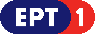 	Πρόγραμμα ΕΡΤ2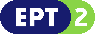 	Πρόγραμμα ΕΡΤ3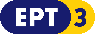 Πρόγραμμα ΕΡΤ Sports